 COMMITTEE NAME MINUTES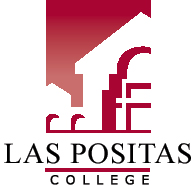 Date of Meeting| Time | RooomMeeting MinutesCall to OrderReview and Approval of AgendaReview and Approval of MinutesAction ItemsOld BusinessNew Business Updates Adjournment Next Regular Meeting: 